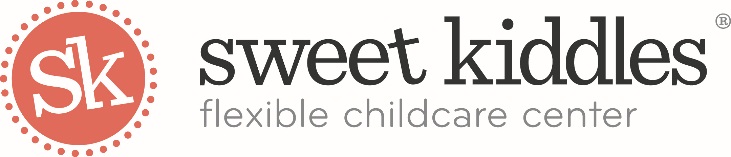 Sweet Kiddles’ Beachwood Community Resources Information: Revised June 2023First Year Cleveland – GREAT Covid-19 Resources and InformationFirstyearcleveland.orgFirst Year Cleveland (FYC) is a community movement dedicated to reversing this trend and helping all babies celebrate their first birthdays. FYC was established in December 2015 by community leaders who were alarmed by the number of babies dying in Cuyahoga County. In a city with outstanding health care and supportive services, these leaders believed there was a way to develop an effective, comprehensive and sustainable approach to solving infant mortality.Cuyahoga Public LibraryBeachwood Branch25501 Shaker Blvd. Beachwood, OH 44122https://cuyahogalibrary.org/ Cleveland Clinichttps://my.clevelandclinic.org/  Questions: 216.444.2200Cleveland Clinic is one of the largest and most respected hospitals in the country. Our mission is to provide better care of the sick, investigation into their problems, and further education of those who serve. Learn more about our leadership, vision, values and model of healthcare. Cleveland Clinic is a nonprofit, multi-specialty academic medical center that integrates clinical and hospital care with research and education. University Hospitalshttps://www.uhhospitals.org/For appointments/referrals: 1-844-525-4408 (1-844-700-8022), 216-UH4-KIDS (866-705-1462)For general information: 216-844-8447 or 1-888-844-8447University Hospitals is one of the nation’s leading health care systems and has received numerous awards and recognitions from some of the most prestigious institutions in the country for our leadership and exceptional patient outcomes. The System’s 1032-bed, tertiary medical center, University Hospitals Cleveland Medical Center, is an affiliate of Case Western Reserve University. Included on UH’s main campus are University Hospitals Rainbow Babies & Children’s Hospital, among the nation’s best children’s hospitals; and University Hospitals Seidman Cancer Center, part of National Cancer Institute-designated Case Comprehensive Cancer Center at Case Western Reserve.Cuyahoga County Board Health5550 Venture Dr. Parma, OH 44130 Main (216) 201-2000Serving most of Cuyahoga County. For concerns in the city of Cleveland, please contact the Cleveland Department of Public Health.
Cuyahoga County Board of Developmental Disabilitieshttp://www.cuyahogabdd.org/Although the community knows the Board of DD best for adult activities centers and group homes, we offer a full range of services, everything from in-home early intervention programs for very young children and their families to leisure programs for seniors and specialized therapies (speech-language, occupational and physical), psychological services, support administration, family resources and respite care, supported living, vocational training, community employment, rehabilitation engineering and crisis intervention.   United Way of Greater Clevelandhttp://www.unitedwaycleveland.orgHere in Cleveland, as well as across the country, United Way is committed to advancing education, income and health to create better communities for all. Our aspirations are for every child to graduate from high school, for every family achieve and maintain financial stability and for all to enjoy good health.  By mobilizing our community to give, advocate and volunteer, our intention is to make our aspirations reality, right here in Greater Cleveland.Starting PointStarting Point is Northeast Ohio’s child care, early education and out-of school time resource and referral agency. Serving families, youth, professionals and the community. http://starting-point.org/eParentwww.eparent.comInformation support and outreach for parents and families of children with disabilitiesFamily Educationhttp://www.familyeducation.com/A well-organized parent advice, child development and family reference website.Help Me GrowHelpmegrow.orgOffers services and support to help Ohio’s children start school healthy and ready to learn.Zero to Threehttp://www.zerotothree.org/ZERO TO THREE's mission is to promote the healthy development of our nation's infants and toddlers by supporting and strengthening families, communities, and those who work on their behalf.Born LearningBornlearning.orgBorn Learning helps parents, caregivers and communities in Summit County create quality early learning opportunities for young children.Ohio Child Care Resource & Referral Associationhttp://www.occrra.org/Ohio Child Care Resource & Referral Association promotes the positive development of all children, especially those in out-of-home learning environments.Child Care Aware
http://www.childcareaware.org/Child Care Aware is a non-profit initiative committed to helping parents find the best information on locating quality child care and child care resources in their community.Ohio Department of Job and Family Serviceshttp://jfs.ohio.gov/families/index.stmInformation on ODJFS programs including adoption/kinship/foster care, child care, child support, protective services, financial assistance, health care, food stamps, and links to other sites for information on food banks, clothing, shelter and transportation can be found from links off of this page.